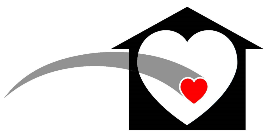 The Association of Administrators of the Interstate Compact on Adoption and Medical Assistance®  The following individuals have been designated as the Compact Administrator(s) of the ICAMA for the: AAICAMA and CWLA National Offices    |    727 15th Street NW Suite 1200   |    Washington, DC 20005    rev 6/25/2021     1 of 1 State of        State of       Compact Administrator(s):Compact Administrator(s):1. Name (please print)2. Name (please print) Title TitleAgencyAgencyPhone and E-mailPhone and E-mailDeputy Compact Administrator(s):Deputy Compact Administrator(s):1. Name (please print)2. Name (please print) TitleTitleAgencyAgencyPhone and E-mailPhone and E-mailAuthorized Signature*                                                     Printed name and dateAuthorized Signature*                                                     Printed name and dateNameTitleAgencyDate* Person in the state who has authority to designate ICAMA Compact Officials.* Person in the state who has authority to designate ICAMA Compact Officials.